Publicado en Barcelona el 28/01/2021 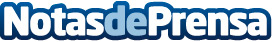 Angelini Pharma España, certificada de nuevo como compañía Top Employer La compañía farmacéutica centenaria, con más de 40 años de implantación en España, recibe por segundo año consecutivo este reconocimiento por las buenas prácticas en materia de personas. La entrega de la certificación, organizada por el Top Employers Institute, se ha celebrado hoy en formato virtualDatos de contacto:Míriam Riera695179803Nota de prensa publicada en: https://www.notasdeprensa.es/angelini-pharma-espana-certificada-de-nuevo Categorias: Nacional Medicina Industria Farmacéutica Recursos humanos http://www.notasdeprensa.es